Dne 19.11.2018 v 10:40 Axmanová Libuše napsal(a):Dobrý den paní Vojtěchová,Děkujeme za objednávku a tímto potvrzují její přijetí. S pozdravem Axmanová LibušeA – Z služby škole, s.r.o.Tichá 464/1721 00 OstravaTel.: +420 737 238 887 E-mail: axmanova@az-sluzbyskole.czIČO: 25853601DIČ: CZ2853601From: Lea Vojtěchová [mailto:vojtechova@vos-sps-jicin.cz] 
Sent: Monday, November 19, 2018 10:27 AM
To: Axmanová Libuše
Cc: Michal Kutek
Subject: Re: FW: Cenová nabídkaDobrý den,
objednáváme u vás následující zboží. Potvrďte prosím přijetí objednávky.


S pozdravem
L. Vojtěchová
zástupkyně ředitelky
VOŠ a SPŠ, Jičín, Pod Koželuhy 100

--------------------------------------------------------------------------
Navštivte naše stránky na http://www.vos-sps-jicin.cz721 00 Ostrava - svinov721 00 Ostrava - svinov721 00 Ostrava - svinov721 00 Ostrava - svinov721 00 Ostrava - svinovPo Koželuhy 100Po Koželuhy 100Po Koželuhy 100Po Koželuhy 100Po Koželuhy 100Po Koželuhy 100IČ: 25853601IČ: 25853601IČ: 25853601IČ: 25853601IČ: 25853601JičínJičínJičínJičínJičínJičínDIČ: CZ25853601DIČ: CZ25853601DIČ: CZ25853601DIČ: CZ25853601DIČ: CZ25853601IČ: 60116820IČ: 60116820IČ: 60116820IČ: 60116820IČ: 60116820IČ: 60116820Pol.NázevNázevNázevčísloPočet ksCena/ks 
s DPHCena/ks 
bez DPHcena za ks  (sleva %)Cena celkem po slevě bez DPHCena celkem po slevě s DPH1učitelský stůl 1700x650 jäklový, pr. deska BUK,  dva tři zásuvkové kontejnery přišroubované k horní desce s centrálním zámkem, zavětravací desky ze tři stran učitelský stůl 1700x650 jäklový, pr. deska BUK,  dva tři zásuvkové kontejnery přišroubované k horní desce s centrálním zámkem, zavětravací desky ze tři stran učitelský stůl 1700x650 jäklový, pr. deska BUK,  dva tři zásuvkové kontejnery přišroubované k horní desce s centrálním zámkem, zavětravací desky ze tři stran 58-467-00-212 350,0010 206,619 492,1518 984,3022 971,002čalouněná kancelářská židle LEXA bez podhlavníku na kolečkách, řerná čalouněná kancelářská židle LEXA bez podhlavníku na kolečkách, řerná čalouněná kancelářská židle LEXA bez podhlavníku na kolečkách, řerná 2LEX000123 150,002 603,312 421,074 842,155 859,003skříň dvoudveřová s rizvorovým zámkem, 4x police, 1970x800x440 mm BUKskříň dvoudveřová s rizvorovým zámkem, 4x police, 1970x800x440 mm BUKskříň dvoudveřová s rizvorovým zámkem, 4x police, 1970x800x440 mm BUK61-402-00-2000055 695,904 707,364 377,8421 889,2026 485,944kovová skříň šatní 6boxů modrá, na visací  zámek, 1800x900x h.500mmkovová skříň šatní 6boxů modrá, na visací  zámek, 1800x900x h.500mmkovová skříň šatní 6boxů modrá, na visací  zámek, 1800x900x h.500mmkov.skříň36 390,005 280,994 911,3214 733,9717 828,10Celkem Celkem Celkem Celkem 1260 449,6273 144,04Cena celkem s DPH Cena celkem s DPH Cena celkem s DPH Cena celkem s DPH 78 649,50Záruka 24 měsícůZáruka 24 měsícůZáruka 24 měsícůZáruka 24 měsícůZáruka 24 měsícůCena celkem bez DPH Cena celkem bez DPH Cena celkem bez DPH Cena celkem bez DPH 64 999,59Sleva Sleva 7%4 549,97Cena celkem po slevě bez DPHCena celkem po slevě bez DPHCena celkem po slevě bez DPHCena celkem po slevě bez DPH60 449,62doprava zdarma v rámci ČR, bez vynáškydoprava zdarma v rámci ČR, bez vynáškydoprava zdarma v rámci ČR, bez vynáškydoprava zdarma v rámci ČR, bez vynáškydoprava zdarma v rámci ČR, bez vynáškyDPH 21%DPH 21%DPH 21%DPH 21%12 694,42termín dodání 5  týdnu od objednávky termín dodání 5  týdnu od objednávky termín dodání 5  týdnu od objednávky termín dodání 5  týdnu od objednávky termín dodání 5  týdnu od objednávky Cena celkem s DPHCena celkem s DPHCena celkem s DPHCena celkem s DPH73 144,04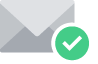 Bez virů. www.avg.com 